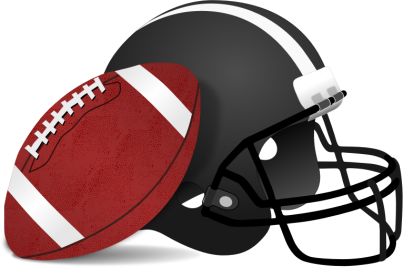 People of Faith Do you Belong?  
“A place to belong”, many clubs and organizations promote that membership will help you find such a place. Some exclusive clubs allow you to join only after completing strict requirements. When the Virginia Tech football team was featured in the Dec. 6 1999 edition of Sports Illustrated, Andre’ Davis was the cover boy, and the tagline of the magazine was “They Belong”. While the article discusses Virginia Tech’s right to play for the College Championship, Davis says one thing matters to him - his relationship with Jesus Christ. Clearly visible on his gloves in the cover photo of the magazine was a hand-drawn cross. That decision stemmed from an Athletes in Action camp Davis attended. "One activity we were doing was 24 hours straight of athletics," Davis said. "I realized no matter how much pain I felt in 24 hours, it was nothing compared to what the Lord went through on the cross. I put a cross on my gloves so anytime I look at that I can remember Him on the cross. When I'm out there playing for Him, He'll always be there." In Jesus we all belong, because He has paid the price required to join. “For it is by grace you have been saved, through faith--and this is not from yourselves, it is the gift of God”  Ephesians 2:8“Consequently, just as one trespass resulted in condemnation for all people, so also one righteous act resulted in justification and life for all people.”  Romans 5:18  What is something you could do to make you think of God more often?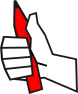    What requirements do we have to join Christ?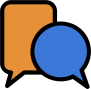 